ŠKOLNÍ VZDĚLÁVACÍ PROGRAM PRO PŘEDŠKOLNÍ VZDĚLÁVÁNÍZákladní škola a Mateřská škola Mouřínovpříspěvková organizaceMouřínov 145, 685 01 BučoviceOD PODZIMU DO LÉTA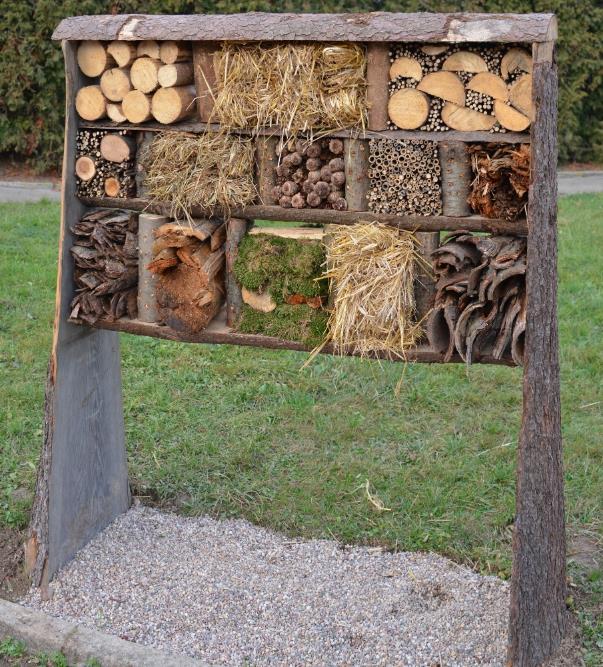 Projednáno na pedagogické radě dne: 30. 8. 2018Obsah:1 Identifikační údaje školy	42 Charakteristika školy	53 Podmínky vzdělávání	63.1 Věcné podmínky	63.2 Životospráva	73.3 Psychosociální podmínky	73.4 Organizace 	83.5 Organizace dne	83.6 Řízení mateřské školy	93.7 Personální a pedagogické zajištění	93.8 Spoluúčast rodičů	103.9 Podmínky pro vzdělávání dětí se speciálními vzdělávacími potřebami	103.10 Podmínky pro vzdělávání dětí nadaných	113.11 Podmínky pro vzdělávání dětí od dvou do tří let	114 Organizace vzdělávání…………………………………………125 Charakteristika vzdělávacího programu	146 Vzdělávací obsah	146.1 Uspořádání témat ŠVP PV „Od podzimu do léta“	156.1.1 Integrovaný blok: Jsem, jaký jsem	166.1.1.1 Vítáme se v naší školce: měsíc září	166.1.1.2 Čarovný podzim: měsíc říjen	186.1.2 Integrovaný blok: Rád pomáhám, se vším si poradím	216.1.2.1 Deštivý podzim: měsíc listopad	216.1.2.2 Adventní čas: měsíc prosinec	23 6.1.3 Integrovaný blok: Nejsem tady sám	26          6.1.3.1 Zima nás baví: měsíc leden	266.1.3.2 Objevujeme svět kolem nás: měsíc únor	286.1.4 Integrovaný blok: Všechno mě zajímá	306.1.4.1 Jaro se probouzí: měsíc březen	306.1.4.2 Živá příroda: měsíc duben	336.1.5 Integrovaný blok: Jsem na světě rád	356.1.5.1 Rozkvetlý máj: měsíc květen	356.1.5.2 Těšíme se na prázdniny: měsíc červen	377 Evaluace v mateřské škole	40Přílohy: Plán aktivit mimořádných akcí1 Identifikační údaje školyNázev dokumentu: 	Školní vzdělávací program pro předškolní vzdělávání   	„ Od podzimu do léta“ Adresa: 		Základní škola a Mateřská škola Mouřínov,příspěvková organizace, Mouřínov 145, 685 01 BučoviceTelefon: 			774 380 556, 608 635 223 – ředitelkaE-mailová adresa: 	msmourinov@seznam.czWebové stránky: 		www.msmourinov.czIČO: 				75007762Zřizovatel: 			Obec Mouřínov, Mouřínov 190, 685 01 MouřínovČíslo jednací: 		6/2018 Platnost dokumentu:  	od 1.9. 2018 do 31.8. 2021Ředitelka školy: 		Libuše KramplováŠVP zpracovala: 		ředitelka školy Libuše Kramplová ve spolupráci s učitelkou Jitkou Vintrovou,  DiS.2 Charakteristika školyMateřská i základní škola se nachází v malebném přírodním prostředí vesnice Mouřínov, nedaleko Ždánského lesa. Jde o jednotřídní mateřskou školu, která 
je vyhledávána nejen pro svoje umístění v přírodní lokalitě, ale také pro rodinné zázemí, které se dětem nabízí. Předškolní vzdělávání zajišťují dvě pedagogické pracovnice, které mají 
k dispozici školní asistentku. Ředitelka i učitelka mají odborné vzdělání odpovídající vykonávané činnosti. O výdej stravy a čistotu ve všech prostorách školy pečuje provozní pracovnice. Mateřská škola je dvoupodlažní, v přízemí se nachází jedna třída, výdejna stravy, skladové prostory, sociální zařízení, šatna dětí, učitelek a kancelář ředitele školy. V 1. patře v podkroví je nově vybudovaná prostorná druhá třída 
s výdejnou, sociálním zařízením, šatnou dětí a učitelek. Suterén budovy slouží jako sklad zahradního nábytku.Na jižní straně budovy se nachází školní zahrada s pískovištěm, altánkem 
a domečkem na hračky. Postupně budujeme přírodní zahradu s přírodními prvky – hmatový chodníček, jezírko, zahrádku a bylinkovou spirálu, dílničku. K dispozici máme také hřiště ležící v blízkosti budovy základní školy. Hřiště 
je vybaveno prolézačkami, houpačkami, skluzavkami a dalšími herními prvky.Tím, že je MŠ orientovaná na podporu zdraví je otevřena rodičům a spolupracuje s nimi v partnerském vztahu, může ovlivnit životní styl v současné rodině dítěte i ve společnosti. Nedílnou součástí našeho vzdělávacího úsilí je vést děti 
ke zdravému způsobu života a chování a zároveň učit je těmto věcem zdravými způsoby. Naší snahou je dělat činnosti, které vedou k prožitku a zkušenosti
(prožitkové učení) právě při pobytu v přírodě. Náš školní vzdělávací program vychází z toho, co se odehrává v okolní přírodě v bezprostřední blízkosti naší mateřské školy, proto se nazývá „Od podzimu do léta“.Základní škola má od roku 2009 pozastavenou činnost. Budovy mateřské 
a základní školy jsou samostatné, leží ve vzájemné blízkosti.3 Podmínky vzdělávání3.1 Věcné podmínkyMateřská škola prošla rekonstrukcí, v nástavbě se nachází nová třída. Budova má dva vchody, vlevo vchod do stávající třídy, pravý vchod vede po schodišti do podkrovní nové třídy. Budova je zateplená, má novou fasádu i střechu. Topení je plynové - s novými kotly. Škola má dostatečně velké prostory připravené pro dvě třídy dětí.Dětský nábytek, tělocvičné nářadí, zdravotně hygienické zařízení (umývárny, toalety) i vybavení pro odpočinek dětí (lehátka) jsou přizpůsobeny antropometrickým požadavkům, odpovídají počtu dětí, jsou zdravotně nezávadné a bezpečné a jsou estetického vzhledu.Vybavení hračkami, pomůckami, náčiním, materiály a doplňky odpovídá počtu dětí i jejich věku – je průběžně obnovováno a doplňováno a pedagogy plně využíváno. Prostředí je upraveno tak, aby dětské práce byly přístupné dětem 
i jejich rodičům.Na budovu navazuje školní zahrada, která je přírodní zahradou s altánem, domečkem na hračky a pískovištěm. Umožňuje tak dětem rozmanitost dalších aktivit. K pohybovým aktivitám rovněž využíváme nově zbudované víceúčelové hřiště, které je v těsné blízkosti školy.Na školní zahradě bychom chtěli vybudovat dílnu se zastřešením, která 
by dětem umožňovala rozvoj polytechnických dovedností.3.2 ŽivotosprávaŠkolní jídelna při MŠ Sovětská 931 zajišťuje stravu pro MŠ Mouřínov. Dětem 
je strava dovážena, připravována a vydávána ve školní výdejně naší pracovnicí – výdejce stravy. Strava je plnohodnotná a vyvážená, dle příslušných předpisů 
a norem. Dětem je zajištěn dostatečný pitný režim v průběhu celého dne. Do jídla děti nenutíme, ale snažíme se, aby jídlo alespoň ochutnaly a získaly tak návyk zdravého stravování.Zaměříme se na kulturní prostředí při stolování.3.3 Psychosociální podmínkyDěti i dospělí se cítí v prostředí  mateřské školy dobře, spokojeně, jistě 
a bezpečně. Nově příchozí dítě má možnost postupně se adaptovat na nové prostředí. Učitelé respektují potřeby dětí, reagují na ně a napomáhají v jejich uspokojování. Jednají nenásilně, přirozeně a citlivě. Navozují situace pohody, klidu, relaxace. Děti nejsou neúměrně zatěžovány či neurotizovány spěchem 
a chvatem. Všechny děti mají rovnocenné postavení a žádné z nich není zvýhodňováno ani znevýhodňováno. Volnost a osobní svoboda dětí je dobře vyvážená s nezbytnou mírou omezení vyplývajících z nutnosti dodržovat v mateřské škole školní řád a učit děti pravidlům soužití (děti mají vytvořena svá pravidla). Třída je pro děti kamarádským společenstvím, v němž jsou děti rády. Je vyloučeno manipulování s dítětem a zbytečné organizování dětí. 
Je uplatňován pedagogický styl s nabídkou, který počítá s aktivní spoluúčastí 
a samostatným rozhodováním dítěte.Ve vztazích mezi dospělými (nejen pedagogickými pracovníky) i mezi dětmi 
se projevuje vzájemná důvěra, tolerance, ohleduplnost a zdvořilost, solidarita, vzájemná pomoc a podpora.3.4 Organizace Denní řád je uzpůsoben tak, aby umožňoval reagovat na individuální možnosti dětí, na jejich aktuální či aktuálně změněné potřeby. Vzdělávací činnosti provádíme částečně ve třídě – v centrech aktivit, z části venku – na školní zahradě, při pobytu v přírodě. Třída je věkově smíšená, podporujeme vzájemné sociální učení. Jsou vytvářeny podmínky pro individuální, skupinové i frontální činnosti, děti mají možnost účastnit se společných činností v malých, středně velkých i velkých skupinách. Zaměřujeme se především na rozvíjení vztahu k přírodě, empatii, vztahy k lidem a toleranci k jejich zvláštnostem. Při realizaci plánovaných činností jsou vytvářeny vhodné materiální podmínky. Naše vzdělávací činnost vychází také z potřeb dětí, z toho, co je zajímá. Při plánování vycházíme ze školního vzdělávacího programu, ve třídě vytváříme projekty – bloky s určitým tématem. Při vzdělávacích činnostech budeme uplatňovat více forem vzdělávání, především skupinové vzdělávání, a experimentování.3.5 Organizace dne6.15 – 9.45	spontánní činnosti (námětové, konstruktivní, didaktické, pracovní, hudební, výtvarné apod.) individuální, skupinové i frontální práce s dětmi, pohybové aktivity8.45 – 9.15         	hygiena, dopolední svačina9.45 – 12.00       	převlékání, pobyt venku12.00 – 12.30     	oběd, příprava na odpočinek12.30 – 13.00     	vyprávění, četba pohádky, poslech relaxační hudby, zpěv13.00 – 14.30	odpočinek dětí dle jejich individuální potřeby, klidové aktivity	14.30 – 15.15	hygiena, odpolední svačina15.00 – 15.30     	spontánní a skupinové hry dětí, pokračování v započatých dopoledních aktivitách, individuální plánované činnosti			rozcházení dětí3.6 Řízení mateřské školyPovinnosti, pravomoci a úkoly všech zaměstnanců jsou jasně vymezeny. 
Je vytvořen funkční informační systém, a to jak uvnitř mateřské školy, 
tak navenek. Plánování pedagogické práce a chodu mateřské školy je funkční, opírá se o předchozí analýzu a využívá zpětnou vazbu. Ředitelka školy poskytuje učitelce odborné časopisy, publikace, materiály pro výchovnou činnost. Pedagogové se účastní seminářů a školení v rámci DVPP (dalšího vzdělávání pedagogických pracovníků), na něž má mateřská škola přiděleny finanční prostředky z MŠMT. Evidenční listy dětí jsou z důvodu ochrany osobních dat uloženy v ředitelně MŠ, opisy z nich (telefony rodičů, bydliště, datum narození a zdravotní pojišťovna) jsou k dispozici učitelce ve třídě. Ředitelka vypracovává školní vzdělávací program ve spolupráci s učitelkou. Kontrolní a evaluační činnosti zahrnují všechny stránky chodu mateřské školy, jsou smysluplné a užitečné. Z výsledků jsou vyvozovány závěry pro další práci. Mateřská škola spolupracuje s OÚ Mouřínov- zřizovatelem  a dalšími orgány státní správy. Ve spolupráci se zřizovatelem provádět osvětu rekonstruované a rozšířené (o jednu třídu) mateřské školy z důvodu využití nově zřízených prostor.3.7 Personální a pedagogické zajištěníVšichni zaměstnanci mají předepsanou odbornou kvalifikaci. Pedagogičtí pracovníci se sebevzdělávají, k dalšímu vzdělávání přistupují aktivně. Je zajištěno překrývání přímé pedagogické činnosti v rozsahu  1hod denně, souběžně pod vedením pedagoga pracuje i školní asistentka v rozsahu 4hod denně. Specializované služby, jako je logopedie, rehabilitace či jiná péče o děti 
se speciálními vzdělávacími potřebami, ke kterým předškolní pedagog sám není dostatečně kompetentní, jsou zajišťovány ve spolupráci s příslušnými odborníky (speciálními pedagogy, školními či poradenskými psychology, lékaři, rehabilitačními pracovníky aj.).3.8 Spoluúčast rodičůRodiče mají možnost být se svými dětmi ve třídě, zapojují se do našeho programu. Aktivně se účastní slavností, plánovaných akcí. Jsou vstřícní pomoci s přeměnou školní zahrady. Pro rodiče organizujeme informativní třídní schůzky, kdy je seznámíme se vzděláváním dětí, s organizací školního roku, 
se školním řádem. Rodiče mají možnost se kdykoliv informovat o vývoji svého dítěte. Rodiče informujeme o plánovaných akcích formou oznámení 
na nástěnkách v šatně dětí, webových stránkách školy. Zajišťujeme pomoc rodičům ve věcech výchovy, vzdělávání, podporujeme rodinnou výchovu 
a pomáháme rodičům v péči o dítě. Nabízíme rodičům poradenský servis. Zaměstnanci školy chrání soukromí rodiny a zachovávají diskrétnost v jejich svěřených vnitřních záležitostech.3.9 Podmínky pro vzdělávání dětí se speciálními vzdělávacími potřebamiNa základě respektování individuálních potřeb mohou být děti se speciálními vzdělávacími potřebami vzdělávány v běžné mateřské škole. Dítě 
se speciálními vzdělávacími potřebami potřebuje poskytnutí podpůrných opatření. Podpůrná opatření dle organizační, pedagogické a finanční náročnosti se člení do pěti stupňů. Podpůrná opatření prvního stupně uplatňuje škola i bez doporučení školského poradenského zařízení na základě plánu pedagogické podpory. Ředitelka školy zahájí poskytování podpůrných opatření bezodkladně po obdržení doporučení školského poradenského zařízení a získání informovaného souhlasu zákonného zástupce. Pedagog školy zpracuje plán pedagogické podpory, ve kterém bude upravena organizace a hodnocení vzdělávání dítěte, úprava metod a forem práce a projedná jej s ředitelkou školy. Pedagog školy průběžně vyhodnocuje poskytování podpůrných opatření, nejméně však jedenkrát ročně. K ukončení poskytování podpůrného opatření druhého až pátého stupně dojde tehdy, je-li z doporučení školského poradenského zařízení, že podpůrná opatření druhého až pátého stupně již nejsou potřeba.3.10 Podmínky pro vzdělávání dětí nadanýchMateřská škola vytváří ve svém školním vzdělávacím programu i při jeho  realizaci podmínky k co největšímu využití potenciálu každého dítěte s ohledem na jeho individuální možnosti. Vzdělávání dětí probíhá takovým způsobem, aby byl stimulován rozvoj jejich potenciálu včetně různých druhů nadání. Mateřská škola je povinna zajistit realizaci všech stanovených podpůrných opatření pro podporu nadání podle individuálních vzdělávacích potřeb dětí v rozsahu prvního až čtvrtého stupně podpory.3.11 Podmínky pro vzdělávání dětí od dvou do tří letPřijímáme i děti mladší tří let (kritéria pro přijímání dětí k předškolnímu vzdělávání). Prostředí naší mateřské školy je nejenom bezpečné, ale nadále vytváříme podmínky, které vedou k podpoře tělesného rozvoje, zdraví a osobní spokojenosti a pohody dítěte. V herně je ponechán volný prostor pro spontánní pohybové aktivity, vymezený bezpečný prostor je i na školní zahradě. Pro dvouleté děti jsme pořídili přiměřeně věku vhodné hračky. S ohledem na naplňování psychické potřeby přiměřeného množství i bezpečnost dětí nejsou všechny hračky a pomůcky v jejich dosahu. Toalety lze doplnit nebo nahradit nočníky, dětem tím dáme možnost volby. V heterogenní třídě jsou nastavena dětem srozumitelná pravidla a stanoven základní řád, což dětem přináší pocit bezpečí, jistoty a umožňuje jim orientovat se v čase. Prostředí je upraveno tak, aby poskytovalo dostatečný prostor pro volný pohyb a hru dětí, umožňovalo variabilitu v uspořádání prostoru a zabezpečovalo možnost naplnění potřeby průběžného odpočinku. Se zařazováním  dětí 2-3 letými máme již dlouholeté zkušenosti, rodiče nás vyhledávali také z důvodů, že jde o heterogenní třídu a přirozené rodinné prostředí. V neposlední řadě díky citlivému empatickému přístupu všech zaměstnanců. Zajišťujeme i dobré personální podmínky – pozici školního asistenta – personální podpora MŠ, pedagogové, kteří si osvojili poznatky vývojové psychologie a zákonitosti psychického vývoje dítěte tohoto období.4 Organizace vzděláváníDo mateřské školy jsou přijímány děti v souladu s vyhláškou č. 17/2005 Sb. o předškolním vzdělávání v platném znění.                                                Vzdělávání dětí v současnosti probíhá v jedné heterogenní třídě. Do mateřské školy jsou přijímány děti od 2 do 7 let. Je připravena i druhá nová třída, která se nachází v 1 patře v podkroví.                                                                              Pro naplnění předpokladů a možností optimálního rozvoje osobností každého dítěte využíváme v předškolním vzdělávání odpovídající metody a formy práce. Využíváme prožitkové a kooperativní učení hrou a činností dětí, které jsou založeny na přímých zážitcích dítěte, podporují dětskou zvídavost a potřebu objevovat. Podněcují radost dítěte z učení, jeho zájem poznávat nové, získávat zkušenosti a ovládat další dovednosti. V dostatečné míře je uplatňováno i situační učení, založené na vytváření a využívání situací, které poskytují dítěti srozumitelné praktické ukázky životních souvislostí. Jsou rovněž uplatňovány aktivity spontánní i řízené, vzájemně provázané i vyvážené, v poměru odpovídajícím potřebám a možnostem předškolního dítěte. Specifickou formou, vhodnou pro předškolní vzdělávání v podmínkách mateřské školy je didakticky zacílená činnost, která je učitelem přímo nebo nepřímo motivovaná, která je dítěti nabízena a v  níž je zastoupeno spontánní a záměrné učení. Tyto činnosti probíhají zpravidla v menší skupině či individuálně.                                  Souběžné působení dvou učitelek je zajištěno v době podávání oběda a ukládání k odpočinku dětí, tj. od 12.00 do 12.30 hodin každý den a 3x týdně při dopoledních činnostech od 9.15 do 10.00 hodin. Při pobytu venku od 10.00 do 12.00 hodin je učitelka s asistentkou pedagoga.Kritéria přijímacího řízení jsou stanovena ve vnitřní směrnici školy, termín, místo a dobu přijímacího řízení stanoví ředitelka po dohodě se zřizovatelem-bývá v měsíci květnu předcházejícího školního roku, pro který bude dítě do MŠ zapsáno. O termínech zápisu je veřejnost informována prostřednictvím nástěnky v MŠ, plakátech, vyhlášením místního rozhlasu a na webových stránkách školy. Ředitelka MŠ informuje rodiče do konce měsíce května o přijetí dítěte „Rozhodnutím o přijetí dítěte k předškolnímu vzdělávání“. K předškolnímu vzdělávání se přednostně přijímají děti v posledním roce před zahájením povinné školní docházky, děti, jejichž zákonní zástupci mají trvalý pobyt v Mouřínově. Dítě může být přijato k předškolnímu vzdělávání i v průběhu školního roku. 5 Charakteristika vzdělávacího programuV mateřské škole pracujeme podle Školního vzdělávacího programu, který vychází z Rámcového vzdělávacího programu pro předškolní vzdělávání. Školní vzdělávací program je vypracován na tři roky s ohledem na délku pobytu dítěte v MŠ. Využíváme prvky programu Kurikula podpory zdraví v mateřské škole. Mateřská škola je zapojena do sdružení mateřských škol Mrkvička, zaměřených na environmentální výchovu. Naším cílem je sebevědomé a samostatné dítě, které aktivně poznává sebe samo, okolní svět, osvojuje si zdravý životní styl a má vytvořeny základy společenského chování. Důležitou součástí našeho výchovného působení je environmentální vzdělávání. Pobyt v přírodě rozvíjí v dětech smyslové vnímání, správný a šetrný vztah k přírodě živé i neživé. Snažíme se, aby děti poznávaly svět bezprostředně pomocí vlastních zážitků a prožitků. Aby si mohly věci ohmatat, aby s nimi mohly manipulovat a experimentovat. U dětí pěstujeme ekologické cítění, vztah k přírodě živé i neživé, zodpovědnost za své chování a okolní prostředí. Využíváme především citového zaujetí a přímého styku dítěte s přírodou.                                                                                                      V rámci etické výchovy se zaměřujeme na rozvíjení kvalitních postojů a názorů. Usilujeme o to, aby první vzdělávací krůčky dítěte byly stavěny 
na promyšleném, odborně podepřeném a lidsky i společensky hodnotném základě, a aby čas prožitý v mateřské škole byl pro dítě radostí, příjemnou zkušeností a zdrojem dobrých a spolehlivých základů do života i vzdělávání.6 Vzdělávací obsahMáme zpracován Třídní vzdělávací program. Při jeho tvorbě jsme vycházeli z cílů Školního vzdělávacího programu a z dobré znalosti dětí, podmínek třídy a mateřské školy. U mladších dětí převážně vytváříme základní hygienické, společenské a pracovní návyky, adaptujeme děti na pobyt v mateřské škole a na její organizaci. Jednoduchými hrami, písničkami, říkankami rozvíjíme základní komunikační dovednosti. Ve spolupráci se SPC zprostředkujeme logopedickou depistáž - orientační vyšetření řeči dětí s doporučením a návrhem dalšího postupu o správný vývoj řeči. V rámci denního programu zařazujeme jazykové chvilky. Spolupracujeme s rodiči a dle potřeby doporučujeme k dalšímu vyšetření logopedem. Starší děti cílevědomě připravujeme na vstup do školy, činnosti jsou všestranné. Učitelky dbají na harmonický rozvoj dítěte, rozvíjí jeho osobnost, dbají na komunikační a sociální dovednosti. Individuálně pracujeme s dětmi, které navštěvují mateřskou školu posledním rokem a připravujeme je na vstup do základní školy. Velkou pozornost věnujeme aktivitám podporující zdraví dětí: předplavecký výcvik, pravidelná cvičení, pobyt v přírodě a přirozený pohyb dětí venku.6.1 Uspořádání témat ŠVP PV „Od podzimu do léta“Integrovaný blok: Jsem, jaký jsemVítáme se v naší školceČarovný podzimIntegrovaný blok: Rád pomáhám, se vším si poradímDeštivý podzimAdventní časIntegrovaný blok: Nejsem tady sámZima nás bavíObjevujeme svět kolem násIntegrovaný blok: Všechno mě zajímáJaro se probouzíŽivá přírodaIntegrovaný blok: Jsem na světě rádRozkvetlý májTěšíme se na prázdniny6.1.1 Integrovaný blok: Jsem, jaký jsem6.1.1.1 Vítáme se v naší školce: měsíc záříZÁMĚR:Rozvoj základních kulturně společenských postojů, návyků a dovedností.Kompetence:k učeníSoustředně pozoruje, objevuje, užívá jednoduchých pojmů, dle možností znaků, symbolů, všímá si souvislostí, experimentuje.k řešení problémůVšímá si dění i problémů v bezprostředním okolí, má zájem na jejich řešení.komunikativníOvládá řeč, hovoří ve vhodně formulovaných větách.sociální a personálníSpolupodílí se na společných rozhodnutích, přijímá vyjasněné 
a zdůvodněné povinnosti, dodržuje dohodnutá a pochopená pravidla 
a přizpůsobí se jim.činnosti občanskéSamostatně rozhoduje o svých činnostech (chápe, že může o tom, 
co udělá, rozhodovat svobodně, ale že za svá rozhodnutí také odpovídá). Spoluvytváří pravidla společného soužití, chápe jejich smysl 
a potřebnost.Dílčí cíle:rozvoj schopností vážit si života ve všech formáchrozvoj schopností vytvářet citové vztahy v okolírozvoj schopností důležitých k navazování vztahu dítěte k druhým lidemrozvoj základních společenských návyků a dovedností dítěterozvoj dětských přátelstvíovládat pohybový aparát a tělesné funkcerozvoj přirozených poznávacích citůrozvoj řečových schopností a jazykových dovednostíosvojení si poznatků o těle a jeho zdravíposilovat prosociální chování ve vztahu ke kamarádům, rodině…rozvoj zájmu o učeníosvojení si základních poznatků o prostředí, kde dítě žijeOčekávané výstupy:Zvládnout sebeobsluhu, uplatňovat základní kulturně hygienické a zdravotně preventivní návyky (osobní hygiena, přijímat stravu a tekutinu, umět stolovat, sebeobslužné činnosti).Zachovávat správné držení těla.Naučit se zacházet s běžnými předměty denní potřeby, hračkami 
a pomůckami.Zvládnout jednoduchý grafický projev.Vědomě využívat všech smyslů.Poznávat a pojmenovat většinu toho, čím je obklopeno.Naučit se správně dýchat a ovládat tempo řeči (výslovnost a intonace řeči).Sledovat děj pohádky či jednoduchého příběhu.Odloučit se na určitou dobu od rodičů.Ve známých a opakujících se situacích ovládat své city a přizpůsobovat jim své chování.Navázat kontakty s dospělým, kterému je svěřeno do péče a překonat stud.Přirozeně bez zábran komunikovat s druhým dítětem.Uplatňovat návyky společenského chování (zdravit, děkovat)Pochopit, že každý má ve společenství svou roli, podle které je třeba se chovat.Adaptovat se na život v mateřské škole, aktivně zvládat požadavky plynoucí z jejího prostředí a jeho běžných proměn.Orientovat se bezpečně ve známém prostředí (doma, v MŠ, v blízkém okolí).Seznámit se a respektovat třídní pravidla.6.1.1.2 Čarovný podzim: měsíc říjenZÁMĚR:Rozvoj schopnosti žít ve společenství ostatních lidí, vnímat a přijímat jeho základní hodnoty  Kompetence:k učeníZískat elementární poznatky o přírodě, kterou je dítě obklopeno, její rozmanitosti a proměnách.k řešení problémuŘeší problémy, na které stačí i na základě bezprostřední zkušenosti.komunikativníRozumí slyšenému, slovně reaguje a vede smysluplný dialog.sociální a personálníDětským způsobem projevuje citlivost a ohleduplnost k ostatním, pomoc slabším. Rozpozná nevhodné chování, vnímá nespravedlnost, ubližování, agresivitu a lhostejnost.činnostní a občanskéDokáže rozpoznat a využívat vlastní silné stránky, poznávat svoje slabé stránky. Dílčí cíle:rozvoj pohybových dovedností v oblasti jemné motorikyrozvoj pozornostirozvoj pozitivních vztahů ke kultuře a uměnívytváření povědomí o přírodním prostředírozvoj prostorových vztahůosvojení si věku přiměřených praktických dovednostírozvoj řečových schopnostívytváření povědomí o vlastní sounáležitosti k ostatnímu světuseznamování s pravidly chování ve vztahu k druhémurozvoj schopnosti přizpůsobit se změnámrozvoj fyzické zdatnostirozvoj fantaziezískání relativní citové samostatnostiOčekávané výstupy:Pohybovat se ve skupině dětí, umět chodit a běhat v rovném terénu, pohyb za vedoucím dítětem, určeným směremVědomě napodobit jednoduchý pohyb dle vzoru a přizpůsobit 
se podle pokynu.Správně vyslovovat, ovládat intonaci řeči.Naslouchat druhým, vyčkat až druhý dokončí myšlenku, sledovat obsah řeči.Zaměřovat se na to, co je z poznávacího hlediska důležité (odhalovat podstatné znaky, vlastnosti předmětů).Získávat poznáváním sebe sama, rozvoj pozitivních citů ve vztahu k sobě – citová samostatnost.Rozhodovat o svých činnostech, vyjádřit souhlas či nesouhlas, říct 
si „ne“ v situaci, které to vyžadují.Přirozeně a bez zábran komunikovat s druhým dítětem, navozovat přátelské vztahy.Respektovat potřeby jiného dítěte (dělit se s ním o hračky, pomůcky, pamlsky apod.)Začlenit se do společnosti svých vrstevníků, respektovat jejich rozdílné vlastnosti.Zacházet šetrně s hračkami, ostatními věcmiZvládat běžné činnosti a praktické situace v MŠ i doma.Rozlišovat aktivity, které mohou zdraví podporovat nebo poškozovat, všímat si nepořádků a škod. 6.1.2 Integrovaný blok: Rád pomáhám, se vším si poradím6.1.2.1 Deštivý podzim: měsíc listopadZÁMĚR:Rozvoj pozitivních vztahů k sobě, chránit přírodu i společnost a tím i své zdraví i zdraví jiných.Kompetence:k učeníZískanou zkušenost uplatňuje v praktických situacích a v dalším učení.k řešení problémuZnámé opakující se situace se snaží řešit samostatně) na základě nápodoby či opakování), náročnější s oporou dospělého.komunikativníDomlouvá se gesty i slovy, rozlišuje některé symboly, rozumí jejich významu i funkci.sociální a personálníDětským způsobem projevuje citlivost a ohleduplnost k ostatním, pomoc slabším.činnostní a občanskéOdhaduje rizika svých nápadů, jde za svým záměrem, ale také dokáže měnit cesty a přizpůsobovat se daným okolnostem.Dílčí cíle:rozvoj a užívání všech smyslůrozvoj zájmu o psanou formu jazykaochrana osobního soukromí a bezpečí ve vztahu s druhými dětmivytvářet základy estetického vkusurozvoj pocitu sounáležitosti s živou a neživou přírodourozvoj fyzické zdatnostirozvoj mluvního projevuposilování prosociálního chování ve vztahu k rodiněvytváření povědomí o hodnotách v mezilidských vztazíchrozvoj pohybových dovednostírozvoj schopností a dovedností vyjádřit pocity, dojmy a prožitkyrozvoj schopnosti přizpůsobit se kolektivuosvojení si věku přiměřených praktických dovednostívytváření pozitivního vztahu k intelektuálním činnostemrozvoj komunikativních dovednostívytváření základu estetického vztahu ke kultuře a uměníosvojování jednoduchých poznatků o kulturním prostředíOčekávané výstupy:Vnímat, rozlišovat pomocí všech smyslů (sluchově rozlišovat zvuky, zrakově rozlišovat tvary předmětů, rozlišovat dle vůně, chuti, vnímat hmatem).Zvládnout běžné způsoby pohybů v různém prostředí: přirozené cviky-lezení, plazení, chůze, běh, skoky, poskoky, prvky akrobacie přiměřené věku dětíDomluvit se slovy i gesty.Vyjadřovat samostatně a smysluplně své pocity, nápady, mínění 
a úsudky ve shodně formulovaných větách.Zaměřit se na to, co je z poznávacího hlediska důležité, nacházet společné znaky podzimu, které jsou pro dané období charakteristické.Umět se rozhodnout o svých činech, uvědomovat si své možnosti 
a limity (silné a slabé stránky).Prodloužit soustředěnou pozornost o několik minut (vyvinout úsilí, soustředění na činnost a její dokončení).Vnímat umělecké a kulturní podněty-vědomě využívat všech smyslů.Uvědomovat si svá práva ve vztahu k druhým, přiznávat stejná práva druhým a respektovat je.Porozumět běžným neverbálním projevům.Uvědomovat si nebezpečí, se kterým se může ve svém okolí setkat, a mít povědomí, jak se prakticky chránit.Pomáhat pečovat o životní prostředí a okolní krajinu. 6.1.2.2 Adventní čas: měsíc prosinecZÁMĚR:Vytvářet základy k estetickému vztahu ke světu, k životu, ke kultuře 
a k umění.Kompetence:k učeníKlade otázky, hledá na ně odpovědi, aktivně si všímá, co se kolem něj děje, chce porozumět věcem, jevům a dějům, které kolem sebe vidí.k řešení problémuProblémy řeší na základě bezprostřední zkušenosti, postupuje cestou pokusu a omylu, využívá dosavadní zkušenosti, fantazie a představivost. Spontánně vymýšlí nová řešení.komunikativníV běžných situacích komunikuje bez ostychu s dětmi i s dospělými.sociální a personálníVe skupině se dokáže projevit i podřídit, při společných činnostech 
se domlouvá a spolupracuje. Je schopné respektovat druhé, vyjednávat, přijímat a uzavírat kompromisy.činnostní a občanskéMá smysl pro povinnost ve hře i v učení, k úkolům a povinnostem přistupuje odpovědně, váží si práce i úsilí druhých.Dílčí cíle:rozvoj jazykových dovednostírozvoj komunikativních dovednostípochopení, že změny způsobené lidskou činností mohou i poškozovatpochopit, že lidské činnosti mohou prostředí i škoditrozvoj schopnosti vytvářet citové vztahy k okolívytváření prosociálních postojů k druhému (rozvoj sociální citlivosti)rozvoj kulturních, uměleckých dovednosti umožňujících 
je vyjadřovat, projevovatvytvářet povědomí o vlastní sounáležitosti se světemužívání všech smyslůrozvoj kultivovaného projevurozvoj fyzické a psychické zdatnostirozvoj schopnosti a dovednosti vyjádřit své pocity, dojmy, prožitkyrozvoj a kultivace pamětivytváření povědomí o mezilidských hodnotáchOčekávané výstupy:Zvládnout jednoduchou obsluhu a pracovní úkony (udržovat pořádek, úklidové činnosti).Ovládat dechové svalstvo, sladí pohyb se zpěvem.Zvládnout běžné způsoby pohybů v různém prostředí. Přirozené cviky-lezení, plazení, chůze běh, skoky, poskoky, prvky akrobacie přiměřené věku dětí.Porozumět slyšenému (zachytit hlavní myšlenku příběhu, dramatizovat děj).Formulovat otázky, odpovídat, hodnotit slovní výkony, slovně reagovat.Naučit se zpaměti krátké texty.Postupovat a učit se podle pokynů a instrukcí.Vnímat, že je zajímavé dozvídat se nově věci, využívat zkušenosti k učení.Chápat, že všichni lidé mají stejnou hodnotu, přestože je každý jiný, že osobní rozlišnosti jsou přirozené (jinak vypadá, jinak se chová, něco jiného umí či neumí a pod).Zachycovat skutečnosti ze svého okolí a vyjadřovat své představy pomocí různých výtvarných technik (výroba vánočních dekorací).Osvojit si poznatky dítěti blízké, pro něj smysluplné a přínosné, zajímavé a jemu pochopitelné pro další učení a životní praxi.6.1.3 Integrovaný blok: Nejsem tady sám6.1.3.1 Zima nás baví: měsíc ledenZÁMĚR:Zlepšovat tělesnou i psychickou zdatnostKompetence:k učeníPoznává, že se může mnohému naučit, raduje se z toho, co samo dokázalo 
a zvládlo.k řešení problému Při řešení myšlenkových i praktických problémů užívá logických, matematických i empirických postupů.komunikativníChápe, že být komunikativní, vstřícné, iniciativní a aktivní je výhodou.sociální a personálníV běžných situacích uplatňuje základní společenské návyky a pravidla společenského styku.činnostní a občanskéZajímá se o druhé i o to, co se kolem děje, je otevřené aktuálními dění.Dílčí cíle:osvojení poznatků o těle a jeho zdravívytváření zdravých životních návykůrozvoj komunikativních dovednostírozvoj hudebních dovedností rozvoj dramatických dovednostíosvojení poznatků a dovedností chránicích před nebezpečnými vlivy prostředírozvoj pohybových dovedností v oblasti hrubé i jemné motorikyrozvoj tolerance k druhémuvytváření povědomí o mezilidských a morálních hodnotáchvytváření vztahu k místu a prostředí, ve kterém žijeosvojení si věku přiměřených praktických dovednostívytvoření povědomí o vlastní sounáležitosti se světem-rozvoj schopnosti vážit si života ve všech jeho formáchvážit si práce ostatních lidírozvoj a užívání všech smyslůrozvoj citového vztahu ke zvířatůmosvojení si elementárních poznatků o znakových systémech a jejich funkci (abeceda, čísla)rozvíjet časovou a prostorovou orientaciřešit úkoly-pracovní listy, labyrintyOčekávané výstupy:Znát základní pojmy užívané ve spojení se zdravím, s pohybem a sportem Zvládnout běžné způsoby pohybů v různém prostředí-skoky, poskoky, pohyb na sněhu přiměřené věku dětí.Popsat situaci (skutečné zážitky-jak sportuji i dle obrázku-pohádky, příběh).Přijímat pozitivní ocenění i svůj případný neúspěch.Ve známých a opakujících se situacích, kterým dítě rozumí, ovládat své city a přizpůsobovat jim své chováníUčit se nová slova a aktivně je používat (ptá se na slova, kterým nerozumí).Chápat základní matematické pojmy-porovnáváním.Chápat elementární časové pojmy-včera, dnes, zítra, ráno, poledne, večer.Učit se hodnotit svoje osobní pokroky.Uplatňovat své individuální potřeby, přání a práva s ohledem na druhého.Vyjednávat s dětmi i s dospělými ve svém okolí. Domluvit se na společném řešení při vzniklém konfliktu.Chovat se a jednat na základě vlastních pohnutek s ohledem na druhé.Sledovat rozmanitost v přírodě. Všímat si změn a dění v nejbližším okolí6.1.3.2 Objevujeme svět kolem nás: měsíc únorZÁMĚR:Vytvořit představy o světě, ve kterém žijeme, o jeho pestrosti, přispívat k ekologii.Kompetence:k učeníUčí se nejen spontánně, ale i vědomě, vyvine úsilí soustředit se na činnost.k řešení problémuPochopí jednoduché algoritmy, řešení různých úloh a situací a dál 
je využívá.komunikativníOvládá dovednost předcházející čtení a psaní.sociální a personálníNapodobuje modely prosociálního chování a mezilidských vztahů, které nachází ve svém okolí.činnostní a občanskéChápe, že zájem o to, co se kolem děje, činorodost, pracovitost 
a podnikavost jsou přínosem a že naopak lhostejnost, nevšímavost a nízká aktivita mají své nepříznivé důsledky.Dílčí cíle:rozvoj fyzické a psychické zdatnostirozvoj citových vztahůrozvoj kulturně-estetických dovednostírozvoj schopnosti vážit si života ve všech jeho formáchosvojení si poznatků o pohybových činnostechrozvoj fantazierozvoj schopnosti žít ve společenství ostatních lidívytváření povědomí o vlastní sounáležitosti se světemrozvoj a užívání všech smyslůzískání sebevědomí a sebedůvěryspolupodílet se na společenské zábavěvytváření povědomí o existenci ostatních kultur a národnostívytváření vztahu k místu, ve kterém dítě žijerozvíjet pocit sounáležitosti s přírodou, planetou ZemíOčekávané výstupy:Zvládnout běžné způsoby pohybů v různém prostředí přiměřeně věku dětí.Rozlišovat, co prospívá zdraví a co mu škodí, chovat se tak, aby při běžných situacích dítě neohrožovalo bezpečí, zdraví a pohodu svoji i druhých.Zacházet s výtvarnými pomůckami a materiálem.Umět využívat jednoduché rytmické nástroje.Chápat slovní vtip a humor.Sluchově rozlišovat slabiky a hlásky na začátku a na konci slova.Orientovat se v prostoru používáním slov na, pod, za, vedle, před, nad, apod., poznatky o množství srovnávání, měření, změněného, chybějícího.Prožívat radost ze zvládnutého a poznaného.Přijímat a uzavírat kompromisy, řešit konflikt dohodou.Rozvoj dovednosti vytvořit si základní aktivní postoj ke světu.Chovat se zdvořile, přistupovat k druhým s úctou, vážit si jejich práce a úsilí.Mít elementární povědomí o existenci různých národů, zemí, o planetě, apod.Osvojit si elementární poznatky o okolním prostředí, které jsou dítěti blízké a využitelné pro další učení.6.1.4 Integrovaný blok: Všechno mě zajímá6.1.4.1 Jaro se probouzí: měsíc březenZÁMĚR:Rozvoj, zpřesňování a kultivace smyslového vnímání, přechod od konkrétně názorného myšlení k myšlení slovně logickémuKompetencek učeníDovede postupovat dle slovních instrukcí.k řešení problémuZpřesňuje si početní představy, užívá číselných a matematických pojmů, vnímá elementární matematické souvislosti.komunikativníPrůběžně rozšiřuje svou slovní zásobu a aktivně ji používá k dokonalejší komunikaci.sociální a personálníSamostatně rozhoduje o svých činnostech, umí si vytvořit svůj názor 
a vyjádřit jej. Uvědomuje si, že za své jednání odpovídá a nese důsledky.činnostní a občanskéMá základní dětskou představu o tom, co je v souladu s lidskými hodnotami a normami, i co je v rozporu a snaží se podle toho chovat.Dílčí cíle:rozvoj a užívání všech smyslůzpřesňování smyslového vnímánírozvoj citového vztahu ke zvířatůmrozvoj schopnosti vážit si života ve všech formáchosvojení si věku přiměřených praktických dovednostírozvoj schopnosti vyjádřit své cityrozvoj komunikativních dovednostívytváření povědomí o mezilidských a morálních hodnotáchprocvičení jemné motoriky, ovládání pohybového aparátu a tělesných funkcíosvojení dovedností, které předcházejí čtenírozvoj tolerance k druhýmrozvoj výtvarných a hudebních dovednostípochopení, že změny způsobené lidskou činností přírodu chrání, ale také poškozujívytváření základů pro práci s informacemi-knihy a obrazový materiálOčekávané výstupy:Zvládnout sebeobsluhu, uplatňovat kulturně hygienické a zdravotně preventivní návyky.Zvládnout jemnou motoriku, ovládat koordinaci ruky a oka (zacházet s předměty denní potřeby, různým materiálem a technikami).Zvládnout běžné způsoby pohybů v různém prostředí, lezení, plazení přiměřené věku dětí.Utvořit jednoduchý rýmChápat číselnou řadu v rozsahu první desítky.Poznat více, stejně, méně, první, poslední.Respektovat předem vyjasněná a pochopená pravidla.Uvědomovat si příjemné a nepříjemné citové prožitkyOdmítat společensky nežádoucí chování, chránit se před ním a bránit se jeho důsledkům.Vnímat umělecké a kulturní podněty, pozorně poslouchat a sledovat kulturní dílo.Umět spolupracovat s ostatními.Dodržovat dohodnutá pravidla vzájemného soužití.Respektovat potřeby druhého dítěte, dělit se s ním o hračky.Umět se přizpůsobit společnému programu, spolupracovat.Přizpůsobovat se běžně proměnlivým okolnostem doma i v MŠ6.1.4.2 Živá příroda: měsíc dubenZÁMĚR:Vytváření pozitivního vztahu k intelektuálním činnostem a k učení, podpora a rozvoj zájmu o učeníKompetence:k učeníPři zadané práci dokončí, co započalo.k řešení problémuRozlišuje řešení, která vedou k cíli a řešení, která k cíli nevedou.komunikativníDovede využít informativní a komunikační prostředky, se kterými se běžně setkává (telefon, knihy, notebook)sociální a personálníPři setkání s neznámými lidmi se chová obezřetně. Nevhodné chování 
i komunikaci, která je nepříjemná umí odmítnout.činnostní a občanskéVí, že není jedno, v jakém prostředí žije, uvědomuje si, že se svým chováním na něm podílí a že je může ovlivnit.Dílčí cíle:rozvíjet pohybové a manipulační činnostiosvojovat si věku přiměřené praktické dovednosticvičit paměť, pozornost, představivostrozvíjet kultivovaný projevposilovat radost z objevovaného, probouzet zájem a zvídavost dítěterozvíjet ovládání pohybového aparátu a tělesných funkcírozvíjet respekt a přizpůsobivost ve vztahu k druhému  rozvíjet komunikační dovednostirozvíjet schopnost žít ve společenství ostatních lidí, přijímat základní hodnoty v tomto společenství uznávanéupevňovat pocit sounáležitosti s živou a neživou přírodouOčekávané výstupy:Koordinovat lokomoci a další pohyby těla, sladit pohyb s rytmem 
a hudbou.Pojmenovávat části těla, některé orgány, znát jejich funkce, mít povědomí o těle a jeho vývoji.Zvládnout běžné způsoby pohybů v různém prostředí, chůze přiměřené věku dětí.Ovládat tempo a intonaci řeči.Poznat a vymyslet jednoduchá synonyma, antonyma.Orientovat se v rovině.Zachytit a vyjádřit své prožitky (výtvarně, slovně, hudebně, pohybově či dramatizací).Umět předkládat své nápady.Projevovat radost, ovládat své afektivní jednání.Být citlivý k živým bytostem, k přírodě a k věcem.Bránit se projevům násilí jiného dítěte, ubližování, ponižování, apod.Rozvoj společenského a estetického vkusu.Rozvoj dovedností vyjadřovat a projevovat kladný postoj k přírodě.Dodržovat pravidla her a jiných činností, jednat spravedlivě, hrát fair.Respektovat rozdílné schopnosti vrstevníků.Mít povědomí o významu životního prostředí, pomáhat a chránit.6.1.5 Integrovaný blok: Jsem na světě rád6.1.5.1 Rozkvetlý máj: měsíc květenZÁMĚR:Rozvoj schopností přizpůsobovat se podmínkám vnějšího prostředí i jeho změnám.Kompetence:k učeníOdhaduje své síly, učí se hodnotit svoje osobní pokroky i oceňovat výkony druhých, záměrně si zapamatuje.k řešení problémuChápe, že vyhýbat se řešení problému nevede k cíli, ale že jejich včasné 
a uvážlivé řešení je naopak výhodou. Uvědomuje si, že svou aktivitou, iniciativou může situaci ovlivnit.komunikativníVí, že lidé se dorozumívají i jinými jazyky a že je možno se jim učit. Slovně reaguje a vede smysluplný dialog.sociální a personálníJe schopno chápat, že lidé se různí a umí být tolerantní k jejich odlišnostem a jedinečnostem.činnostní a občanskéChápe, že všichni lidé mají svou hodnotu, uvědomuje si práva svá i druhých, učí se je respektovat a chránit.Dílčí cíle:rozvíjet pohybové a manipulační schopnostiosvojovat si věku přiměřené praktické dovednosticvičit paměť, pozornost, představivostrozvíjet kultivovaný projevposilovat radost z objevovaného, probouzet zájem a zvídavost dítěterozvíjet ovládání pohybového aparátu a tělesných funkcírozvíjet respekt a přizpůsobivost ve vztahu k druhémurozvíjet komunikační dovednostirozvíjet schopnost žít ve společenství ostatních lidí, přijímat základní hodnoty v tomto společenství uznávanéupevňovat pocit sounáležitosti s živou i neživou přírodouOčekávané výstupy:Mít povědomí o významu péče o čistotu a zdraví, o významu aktivního pohybu a zdravé výživy.Zvládnout běžné způsoby pohybů v různém prostředí- běh přiměřené věku dětí.Poznat a vymyslet jednoduchá synonyma, hononyma a antonyma.Poznat napsané své jméno.Nalézat nová řešení nebo alternativní k běžným.Vyjadřovat svou představivost a fantazii v tvořivých činnostech.Prožívat a dětským způsobem projevovat, co cítí, snažit se ovládat své afektivní chování.Těšit se z hezkých zážitků týkajících se přírodních i kulturních krás.Bránit se projevům násilí jiného dítěte, ubližování, ponižování apod.Umět nabídnout pomoc při nesnázích druhého.Dodržovat pravidla her, jednat spravedlivě, hrát férověVnímat a hodnotit vlastní kulturní zážitky.Vnímat, že svět má svůj řád, že je rozmanitý a pozoruhodný, nekonečně pestrý a různorodý.Všímat si změn způsobených přírodními jevy.Porozumět, že všechno kolem se mění, vyvíjí, pohybuje 
a proměňuje a že je třeba s těmito změnami počítat.Mít povědomí o významu životního prostředí, rozlišovat aktivity, které mohou zdraví okolního prostředí podporovat a naopak poškozovat.6.1.5.2 Těšíme se na prázdniny: měsíc červenZÁMĚR:Založit u dítěte elementární znalosti o dění okolního světa.Kompetence:k učeníPokud se mu dostává uznání a ocenění, učí se s chutí.k řešení problémuNebojí se pochybovat, pokud nachází pozitivní ocenění nejen za úspěch, 
ale také za snahu.komunikativníDokáže se vyjadřovat a sdělovat prožitky, pocity a nálady různými prostředky (řečovými, výtvarnými, hudebními, dramatickými apod.) Samostatně vyjadřuje své myšlenky, sdělení, otázky i odpovědi. sociální a personálníChápe, že nespravedlnost, ubližování, ponižování, lhostejnost, agresivita 
a násilí se nevyplácí a že vzniklé konflikty je lépe řešit dohodou. Dokáže 
se bránit.činnostní a občanskéDbá na osobní zdraví a bezpečí svoje i druhých, chová se odpovědně s ohledem na zdravé a bezpečné prostředí (přírodní i společenské)Dílčí cíle:Osvojit si dovednosti k podpoře zdraví a bezpečnostiRozvíjet zájem o psanou podobu jazykaVytvářet základy pro práci s informacemiOsvojit si relativní citovou samostatnostRozvoj a kultivace mravního a estetického prožíváníVytvářet základní kulturní a společenské postojeOsvojit si dovednosti k podpoře zdraví a bezpečnostiRozvíjet pocit sounáležitosti s přírodouRozvíjet kultivovaný projevRozvoj kooperativních dovednostíRozvíjet ovládání pohybového aparátu a tělesné funkcePosilovat radost z objevovaného, probouzet zájem a zvídavost dítěteOsvojovat si poznatky o pohybových činnostechOčekávané výstupy:Mít povědomí o některých způsobech ochrany zdravíUmět zacházet s běžnými pomůckami, hračkami, rytmickými nástroji, pracovními a výtvarnými pomůckami.Zvládnout běžné způsoby pohybů v různém prostředí – prvky akrobacie.Umět vyprávět jednoduchý příběh, projevuje zájem o četbu, umí sledovat očima zleva doprava.Umět naslouchat hudbě, zazpívá jednoduché melodie.Poznat napsané své jméno, některá písmena a číslice, obrazné symboly-piktogramy.Být citlivé ve vztahu k živým bytostemNaučit se zpaměti krátké texty, úmyslně si zapamatuje a vybaví.Zachytit a vyjádřit své prožitky. Vnímat, co druhý potřebuje, umí respektovat a pomoci, porozumět běžným projevům emocí a nálad.Chovat se obezřetně při setkání s neznámými lidmi, umět požádat druhé o pomoc v nesnázích.Vyjadřovat se prostřednictvím jednoduchých instrumentálních činností. Přispívat k ochraně životního prostředí jako k prostředku správného životního stylu.7 Evaluace v mateřské škole Cílem je, aby kritéria hodnocení byla v souladu s cíli ŠVP PV. Evaluace je proces průběžného vyhodnocování vzdělávacích činností, situací, podmínek vzdělávání, realizovaný uvnitř MŠ, který se odehrává v několika na sebe navazujících fázích. Poskytuje škole informace potřebné pro zlepšení fungování ŠVP PV. Prostřednictvím evaluace je umožněno lépe porozumět procesům, které ve škole probíhají, a tyto procesy pak můžeme zpětně ovlivňovat. Evaluací zjistíme co je ve škole vyhovující a co ne.Oblasti hodnocení:Naplňování cílů ŠVP PVZpůsob zpracování a realizace obsahu vzděláváníFunkčnost ŠVP, soulad s RVP PVPrůběh vzděláváníKvalitu podmínek vzděláváníKvalitu práce pedagogůVýsledky vzděláváníPokroky u dětíPráci provozních pracovnicSpolupráci s rodičiSpolupráci se základní školouSpolupráci s veřejnostíSpolupráce se zřizovatelemSpolupráce s odborníkyMateriální podmínkySystém evaluaceFáze evaluace – shromažďování informacíFáze evaluace – analýza informacíFáze evaluace – plán kroků do budoucnaAby vyhodnocování bylo smysluplné a účelné, bude mít podobu tabulky, 
do které budeme vpisovat zjištěné poznatky.Hodnocení pokroků u dětí budeme zapisovat do hodnotícího listu.Pedagogičtí pracovníci budou vyhodnocovat svoji práci vždy po skončení podtématu a na závěr integrovaného bloku (stručně, písemně).K vyhodnocení celoroční výchovně vzdělávací práce učitelky bude sloužit autoevaluační dotazník.Pravidla evaluacePředmět evaluacepráce a činnosti, které s dětmi provádíme, reakce a chování dětí i celé skupiny, individuální rozvoj, relativní posun dítěte i celé skupiny, rozvoj kvality pedagogické práce učitelek, věcné podmínky, životospráva, psychosociální podmínky, organizaci řízení MŠ, personální a pedagogické zajištění, spoluúčast rodičů.Sledujeme soulad třídního programu se školním programem a RVP PVFormy a metodyrozhovor, diskuze, pozorování, hospitace, rozbor dokumentace školy, analýza dětských prací, portfolia, kontrolní činnost ředitelky školy, pedagogické porady, dotazník, anketaZdroje informacíDěti a jejich spontánní reakce, postoje, gesta, verbální i neverbální projevy, zřizovatel, veřejnost, hodnotící zprávy ČŠI.Orientační časový plánhodnocení konkrétních činností, výsledků hry, jedince, či skupinky provádí učitelka spolu s dětmi		průběžně															průběžněpodmínky a kvalitu výsledků práce v rámci třídy hodnotí učitelka		průběžně					průběžněhodnocení chování dětí i celé skupiny, individuální rozvoj a relativní posun dítěte, provádí učitelka (záznamy o dětech)                                                                                                                            leden, červenhodnocení učitelky provádí ředitelka MŠ na základě hospitací a pedagogických rad                                                                                                      	průběžněevaluace integrovaného bloku, jeho průběhu a výsledků provádí učitelkaprůběžněměsíčněkontrolu třídní dokumentace provádí ředitelka MŠ                                                                                                     		týdněkvalitu a efektivnost vzdělávacího procesu provádí ředitelka 
a učitelka na pedagogických radách                                                                                                    		průběžněspoluúčast rodičů, ohlasy na práci školy zjišťuje ředitelka, učitelka dotazníkem, rozhovorem s rodiči                                                                                                       	závěr rokuvyhodnocení vzdělávacího obsahu ŠVP na úrovni třídy provádí učitelka                                                                                                     		závěr rokuevaluaci ŠVP PV a vyhodnocení vzdělávacího obsahu provádí učitelka, ředitelka                                                                                                          	závěr rokuZákladní podoba evaluační činnosti v mateřské školeVnitřní podmínky pro předškolní vzděláváníPersonální podmínkyHodnocení zaměstnanců z hlediska provozního zabezpečení školyMetoda: 		analýza dokumentů, kontrola, diskuzeZodpovídá: 	ředitelka školy, učitelkaTermín: září - 		smlouvy, platové výměry, kvalifikace           říjen-		využívání pracovní doby          listopad - 	dodržování pracovní doby, přesčasy, nemocnost          únor- 		dovolená          březen - 	dodržování a využití pracovní doby, přesčasové hodiny          červen - 	pracovní doba a její využitíZáznam: 		zápis z porady, hodnocení školy, plán kontrolMateriální podmínkykvalita zařízení a vybavení MŠkvalita vybavení a spotřebního materiáluMetoda: 		rozhovor, kontrola, diskuzeZodpovídá: 	ředitelka školy, pedagogové, školnice a výdejce stravy, členové inventární komiseTermín: 	září -		stav a užívání OOPP			stav pomůcek	říjen -		místní seznamy k inventarizaci			používání OOPP	listopad -	zápisy majetku, tříděníhospodaření s pomůckami a pracovním a výtvarným materiálem			údržba – zahrada	prosinec - 	úklid budovy a zahrady, údržba chodníků	leden - 	lékárnička			údržba chodníků			používání OOPP, stav prostředků	únor - 	údržba chodníků	březen - 	vybavení zahrady, komplexnost, bezpečnost	duben -	úklid MŠ, zahradahospodaření s pomůckami a pracovním a výtvarným materiálem	květen -	úklid budovy, zahrady			spotřeba čisticích prostředků	červenec, srpen – opravy, úklid budovyZáznam:	provozní porada a pedagogická rada, hodnocení školy, plán kontrolPsychohygienické podmínky dětídenní řádpitný režimpohybové činnostivyváženost spontánních a řízených činnostípobyt venkustravováníalternativní odpočinekMetoda:		kontrola, hospitaceZodpovídá:		ředitelka školy, pedagogovéTermín:září – říjenumístění hraček ve třídě – jsou umístěny tak, aby je děti dobře viděly, mohly si je samostatně brátadaptace nových dětí – formy a nabízené možnosti adaptace, spolupráce s rodičispolečné vytvoření třídních pravidel, jejich grafické znázorněnípřiměřené metody práce – vhodná organizace při uspokojování potřeb dětí, individuální přístup k dětemnáročnost společné činnosti s ohledem na složení skupiny dětí – věk, temperament, úroveň osvojování dovedností, přiměřenost, nepřetěžování, dostatek podněcování, variabilita v otázce metod 
a organizace – prvky alternativních programů – využití počasí k odpolednímu pobytu na zahradě MŠhygienické dovednosti a návyky dětídodržování pitného režimuzpracování TVP – jeho funkčnostlistopad – prosinecsledování respektování psychohygienických podmínekzajištění pravidelného rytmu a řádu, který je dostatečně flexibilní, respektuje potřeby dětí a aktuální situaci – vyváženost spontánních 
a řízených aktivit, zařazení herních a pohybových aktivit, přirozeného nenásilného situačního učení, navození činností, experimentacezvyšování úrovně komunikačních schopností dětí, prevence poruch řeči – logopedické chvilkysledování postavení dětí v MŠ – je stejné pro všechny děti, nikdo není zesměšňován a podceňovánzařazování aktivizujících metod, organizace práce, přiměřenost úkolůindividuální přístup, kombinování výchov v pedagogické práci, prolínání, zachování metodických postupů, prostor a motivace k samostatnosti, rozhodování, přijímání řešenímimotřídní práce učitelky, ředitelkyvedení dokumentace ve třídě – plány + data, třídní kniha – kompletnostkrácení odpočinku předškolních dětínenásilné ovlivňování dětí prosociálním směrem: prevence šikany 
a vandalismupozorování, zda děti mají dostatek prostoru i času pro spontánní hru – dodržování únavové křivky, střídání dynamiky a relaxaceplánování činností – vychází z potřeb a zájmu dětí, vyhovuje individuálním vzdělávacím potřebám a možnostem dětí, prolínání jednotlivých výchovných složek, propojení cílů a prostředkůsledování respektování požadavků rodičů, spolupráce s rodiči – úroveň, pravidelnost, seznámení rodičů s ŠVP, TVP, s výsledky činnostíleden – únorformy a metody práce – cílenost, účelnost, pedagogický styl učitelek  - s dětmi není zbytečně manipulováno, zbytečně se neorganizují, jsou podněcovány k vlastní aktivitě a experimentovánípříprava dětí na ŠD (komunikace, samostatnost, řešení problému, spolupráce.), odklady školní docházkyzačlenění nových dětí, zvykáníplnění úkolů ročního ŠVP, TVP a jeho provázanost, systematičnost plánovánípráce s dětmi dle plánů, individuálních plánů, vedení záznamů, výsledkyzkrácená délka odpočinku, zaměstnávání dětí, dodržování pitného režimuorganizace pobytu venku, zajištění náhradní činnostirozvíjení komunikačních dovedností dětípestrost nabídky pohybových činností – venku, v tělocvičně 
i v MŠpromyšlená volba úkolů vzhledem k očekávaným kompetencímtřídní dokumentace, pedagogická diagnostika, kompetence pracovníkůestetika a upravenost třídy, stolování dětípráce učitelek pro MŠ – samostatnost, využívání pomůcek 
a školního vybavení, sebevzděláváníspolupráce pedagogů s rodičizajištění bezpečnosti a ochrany dětíbřezen – dubenskloubení tematického plánování s metodikou, zařazování všech oblastí, shoda s RVP – působení předškolního vzdělávání a jeho obsahu jako celku, nerozdělovat na jednotlivé výchovné složky, realizace výchovných cílů tvořivými herními aktivitamipodněcování sociální vnímavosti dětí – prvky tvořivé dramatikypráce s dětmi s odkladem školní docházkyodpolední zaměstnávání dětí v posledním ročníku předškolního vzdělávánítermínovaná prácepřehled o dětech = vedení dokumentace o dětech, bezpečnost) pobyt venku)sociální vztahy mezi dětmi, řešení konfliktů, pedagogický takt, respektování potřeb dětí – přirozené potřeby pohybu, seberealizace 
a sebevyjádření dítětepodněcování skupinové, kolektivní činnosti, vedení dětí 
ke spolupráci, vzájemná tolerance, ohleduplnost, zdvořilost, vzájemná pomoc a podporaakce ročního plánutřídní dokumentace, diagnostické zápisy uč.využití celého fondu pracovní dobyúpravnost třídy, šatnyprezentace MŠ na veřejnostikvěten – červenplnění cílů ŠVP – vyváženost spontánních a řízených činnostírozvíjení zdravého sebevědomí dětípestrost a příprava námětů, pomůcekvedení dětí k potřebě ochrany přírodypříprava dětí na školní docházku – samostatnost, tvořivost, řešení úkolů, respektování pravidel, naslouchání druhým, srozumitelné vyjadřování, doporučení poradny pro OŠDsebevzdělávání učitelek, konzultacesamostatnost zajišťování celoškolního programupráce s dětmi na zahradě – aktivita uč.prolínání řízených i volných činností v čase a jejich pedagogická výtěžnostvyužití počasí k přenášení činností ven, zajištění dostatečného pobytu dětí venkuplnění ročního plánu, samostatné dokončení úkolové práceveškerá třídní dokumentacezápis v třídní knize o poučení dětí o nebezpečí a aktivní ochraněupravenost prostředí, úklid pomůcek – i venkurealizace plánovaných akcí ve spolupráci s rodinou, institucemi, apod.červenec – srpenprázdninový provoz – pestrost práce s dětmilákavá nabídka činností na školní zahradě – inovace pomůcek, námětůpřiměřenost slunění – ochrana dětí z hlediska zdravízápisy do třídní knihyZáznam: zápis z hospitace, kritéria pro hodnocení práce, plán kontrol, porady Průběh vzděláváníHodnocení pedagogů z hlediska úrovně pedagogické práceMetoda: 		rozhovor, pozorování, hospitaceZodpovídá: 	ředitelka školyTermín:září - 	třídní dokumentace, evidenční listy dětí (aktuálnost, kompletnost)	rozhodnutí o odkladu ŠD	pedagogická diagnostika pro zpracování plánů práceříjen -	zpracování TVP	vypracování individuálních plánů práce	spolupráce s PPP	dodržování hygienických a pohybových noremlistopad- 	kombinování výchov v pedagogické práci, prolínání, zachovávání metodických postupů	mimotřídní práce učitelky	vedení dokumentace ve třídě, kompletnostprosinec - 	zařazování aktivizujících metod, organizace práce, přiměřenost úkolů, začleňování sociálně nezralých dětí, individuální přístup	práce pro MŠ – samostatnost, účelnostleden -	formy a metody práce – cílenost, účelnost	příprava dětí na ŠD (komunikace, samostatnost, řešení problémů)	spolupráce plnění úkolů ročního plánu, TVP a jeho provázanost	systematičnost plánování práce s dětmi dle plánů, vedení záznamů, výsledkyúnor - 	rozvíjení komunikačních dovedností dětí	promyšlená volba úkolů vzhledem k očekávaným kompetencím	třídní dokumentace, pedagogická diagnostika	práce učitelek pro MŠ – samostatnostbřezen - 	skloubení tematického plánování s metodikou, zařazování všech oblastí, shoda s RVP PVodpolední zaměstnávání předškolních dětí	přehled o dětech – vedení dokumentace, bezpečnostduben - 	podněcování skupinové, kolektivní činnosti, vedení dětí ke spolupráci	akce ročního plánu	třídní dokumentace, diagnostické zápisy uč.	využití celého fondu pracovní dobykvěten -	rozvíjení zdravého sebevědomí dětí	pestrost a příprava námětů a pomůcek	vedení dětí k potřebě ochrany přírody	příprava dětí na školní docházku, doporučení poradny pro OŠD	sebevzdělávání učitelek, konzultace	samostatnost zajišťování celoškolního programu	práce s dětmi na zahradě – aktivita učitelekčerven -	prolínání řízených a spontánních aktivit	plnění ročního plán	veškerá dokumentace třídní dokumentacečervenec, srpen -	nabídka činností v době prázdninového provozu 
ve třídě i na zahraděZáznam: 	zápis z hospitace, kritéria pro hodnocení práce, plán kontrolVlastní hodnocení pedagogů  - sebehodnoceníposouzení své práce podle daných kritériíMetoda:		rozhovor, písemné zpracováníZodpovídá:		ředitelka školyTermín:		únor, červenZáznam:	evaluace školního roku, autoevaluace učitelky mateřské školy, hodnocení školySoulad TVP PV a ŠVP PVMetoda: 	diskuze, analýza dokumentů třídy a školyZodpovídá: 	ředitelka školy, pedagogové	Termín: září - 	aktualizace ŠVP PVříjen - 	zpracování TVP PVlistopad -	kompletnost a vedení třídní dokumentaceleden - 	plnění úkolů ročního plánu, TVP PV a jeho provázanost, systematičnost, plánováníduben - 	akce ročního plánučerven - 	plnění TVP PV, ŠVP PVZáznam: 	zápis z porady, zápis z hospitace, kritéria pro hodnocení práce, plán kontrolHodnocení podtématMetoda:	diskuze, analýza dokumentů třídy, pozorování, hospitaceZodpovídá:	ředitelka školy, pedagogovéTermín:	po ukončení podtémat, průběžně dle plánů hospitacíZáznam:	písemné hodnocení v třídní knize, v TVP PV, zápis z hospitace, kritéria pro hodnocení práce, plán kontrolPedagogická diagnostikasledování individuálního rozvoje dětíMetoda:	analýza dětských prací, pozorování, rozhovor s dítětem, s rodičiZodpovídá:	pedagogovéTermín:	říjen, březen, …dle aktuální potřebyZáznam:	formulář  Diagnostika dítěteHodnocení MŠ očima dětíMetoda:	řízený rozhovor s dítětem, sledování rozhovorů dětíZodpovídá:	pedagogovéTermín:	květen – červenZáznam:	písemný zápis odpovědí dětí, hodnocení školyMetody a formy pedagogické prácevnější hodnoceníMetoda:		hospitace, pozorování, rozhovorZodpovídá:		ředitelka školyTermín:	září - 		adaptace nových dětílistopad -	kombinování výchovných činností, prolínání, zachování metodických postupůprosinec -	zařazování aktivizujících metod, organizace práce, přiměřenost úkolůleden -	cílenost, účelnostúnor -	promyšlená volba úkolů vzhledem k očekávaným kompetencímbřezen -	podněcování sociální vnímavosti dětí – prvky tvořivé dramatikyduben -	podněcování skupinové, kolektivní činnosti, vedení dětí ke spoluprácikvěten -	pestrost a příprava námětů a pomůcekZáznam:		záznam z hospitace, plán kontrolvnitřní hodnoceníMetoda:		analýza dokumentů, pozorování, zpětná vazbaZodpovídá:		pedagogovéTermín:		po ukončení podtématZáznam:		písemné hodnocení podtémat, zápisy v třídní knizeSpolupráce s rodičiInformovanost o činnostech v MŠMetoda:		kontrola, rozhovoryZodpovídá:		ředitelka školyTermín:		průběžněZáznam:		zápis z hospitace, hodnocení, poradaUkázky prací dětíMetoda:	kontrola (sledování nástěnek v šatně – četnost obměny, úroveň námětů, nápaditost technik, estetika)Zodpovídá:	ředitelka školyTermín:	v průběhu celého školního rokuZáznam:	zápis z hospitace, hodnocení, pedagogická radaNázor rodičů na mateřskou školuMetoda:	rozhovorZodpovídá:	ředitelka školy, učitelkaTermín:	1 – 2x ročněZáznam:	hodnocení školy, pedagogická rada